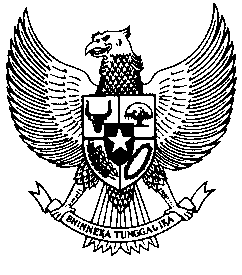 GUBERNUR PAPUAPERATURAN DAERAH PROVINSI PAPUANOMOR   1  TAHUN 2019TENTANGANGGARAN PENDAPATAN DAN BELANJA DAERAHTAHUN ANGGARAN 2019DENGAN RAHMAT TUHAN YANG MAHA ESAGUBERNUR PAPUA,Menimbang	:	a.	bahwa untuk melaksanakan ketentuan Pasal 311 ayat (1) Undang-Undang Nomor 23 Tahun 2014 tentang Pemerintahan Daerah sebagaimana telah diubah beberapa kali terakhir dengan Undang-Undang Nomor 9 Tahun 2014 tentang Pemerintahan Daerah, Dewan Perwakilan Rakyat Papua bersama Gubernur telah menyempurnakan Rancangan Peraturan Daerah tentang Anggaran Pendapatan dan Belanja Daerah Provinsi Papua Tahun Anggaran 2019 sesuai dengan Keputusan Menteri Dalam Negeri Nomor 903-203 Tahun 2019 tentang Evaluasi Rancangan Peraturan Daerah Provinsi Papua tentang Anggaran Pendapatan dan Belanja Daerah Tahun Anggaran 2019 dan Rancangan Peraturan Gubernur Papua tentang Penjabaran Anggaran Pendapatan dan Belanja Daerah Tahun Anggaran 2019;b. 	bahwa penyempurnaan sebagaimana dimaksud pada huruf a, dilakukan agar Peraturan Daerah tentang Anggaran Pendapatan dan Belanja Daerah Tahun Anggaran 2019 tidak bertentangan dengan kepentingan umum dan peraturan perundang-undangan yang lebih tinggi;c. 	bahwa berdasarkan pertimbangan sebagaimana dimaksud pada huruf a dan huruf b, perlu menetapkan Peraturan Daerah Provinsi Papua tentang Anggaran Pendapatan dan Belanja Daerah Tahun Anggaran 2019;Mengingat	: 1.  	Pasal 18 ayat (6) Undang-Undang Dasar Negara Republik Indonesia Tahun 1945;Undang-Undang Nomor 12 Tahun 1969 tentang Pembentukan Propinsi Otonom Irian Barat dan Kabupaten-kabupaten Otonom di Propinsi Irian Barat (Lembaran Negara Republik Indonesia Tahun 1969 Nomor 47, Tambahan Lembaran Negara Republik Indonesia Nomor 2907);3. Undang-Undang ........../2- 2 -Undang-Undang Nomor 12 Tahun 1985 tentang Pajak Bumi dan Bangunan (Lembaran Negara Republik Indonesia Tahun 1985 Nomor 68, Tambahan Lembaran Negara Republik Indonesia Nomor 3312) sebagaimana telah diubah dengan Undang-Undang Nomor 12 Tahun 1994 tentang Perubahan Atas Undang-Undang Nomor 12 Tahun 1985 Tentang Pajak Bumi dan Bangunan (Lembaran Negara Republik Indonesia Tahun 1994 Nomor 62, Tambahan Lembaran Negara Republik Indonesia Nomor 3569);Undang-Undang Nomor  21 Tahun 1997 tentang Bea Perolehan Hak Atas Tanah dan Bangunan (Lembaran Negara Republik Indonesia Tahun 1997 Nomor 44, Tambahan Lembaran Negara Republik Indonesia Nomor 3688) sebagaimana telah diubah dengan Undang-Undang Nomor 20 Tahun 2000 tentang Perubahan Atas Undang-Undang Nomor 21 Tahun 2007 tentang Bea Perolehan Hak Atas Tanah dan Bangunan (Lembaran Negara Republik Indonesia Tahun 2000 Nomor 130, Tambahan Lembaran Negara Republik Indonesia Nomor 3988);Undang-Undang Nomor 28 Tahun 1999 tentang Penyelenggaraan Negara Yang Bersih Dan Bebas Dari Korupsi, Kolusi Dan Nepotisme (Lembaran Negara Republik Indonesia Tahun 1999 Nomor 75, Tambahan Lembaran  Negara Republik Indonesia Nomor 3851);Undang-Undang Nomor 21 Tahun 2001 tentang Otonomi Khusus Bagi Provinsi Papua (Lembaran Negara Republik Indonesia Tahun 2001 Nomor 135, Tambahan Lembaran Negara Republik Indonesia Nomor 4151) sebagaimana telah diubah dengan Undang-Undang Nomor 35 Tahun 2008 tentang Penetapan Peraturan Pemerintah Pengganti Undang-Undang Nomor 1 Tahun 2008 tentang Perubahan Undang-Undang Nomor 21 Tahun 2001 tentang Otonomi Khusus Bagi Provinsi Papua Menjadi Undang-Undang (Lembaran Negara Republik Indonesia Tahun 2008 Nomor 112, Tambahan Lembaran Negara Republik Indonesia Nomor 4884);Undang-Undang Nomor 17 Tahun 2003 tentang Keuangan Negara (Lembaran Negara Republik Indonesia Tahun 2003 Nomor 47, Tambahan Lembaran Negara Republik Indonesia Nomor 4286);Undang-Undang Nomor 1 Tahun 2004 tentang Perbendaharaan Negara (Lembaran Negara Republik Indonesia Tahun 2004 Nomor 5, Tambahan Lembaran Negara Republik Indonesia Nomor 4355);Undang-Undang Nomor 15 Tahun 2004 tentang Pemeriksaan Pengelolaan dan Pertanggungjawaban Keuangan Negara (Lembaran Negara Republik Indonesia Tahun 2004 Nomor 66, Tambahan Lembaran Negara Republik Indonesia Nomor 4400); Undang-Undang Nomor 33 Tahun 2004 tentang Perimbangan Keuangan Antara Pemerintah Pusat Dan Pemerintahan Daerah (Lembaran Negara Republik Indonesia Tahun 2004 Nomor 126, Tambahan Lembaran Negara Republik Indonesia Nomor 4438);Undang-undang Nomor 28 Tahun 2009 tentang Pajak Daerah dan Retribusi Daerah  (Lembaran Negara Republik Indonesia Tahun 2009 Nomor 130, Tambahan Lembaran Negara  Republik Indonesia Nomor 5049);11. Undang -Undang ........../3- 3 -Undang-Undang Nomor 28 Tahun 2009 tentang Pajak Daerah dan Retribusi Daerah (Lembaran Negara Republik Indonesia Tahun 2009 Nomor 130, Tambahan Lembaran Negara Republik Indonesia Nomor 5049);Undang-Undang Nomor 12 Tahun 2011 tentang Pembentukan Peraturan Perundang-undangan (Lembaran Negara Republik Indonesia Tahun 2011 Nomor 82, Tambahan Lembaran Negara Republik Indonesia Nomor 5234);Undang-Undang Nomor 23 Tahun 2014 tentang Pemerintahan Daerah (Lembaran Negara Republik Indonesia Tahun 2014 Nomor 244, Tambahan Lembaran Negara Republik Indonesia Nomor 5587) sebagaimana telah diubah beberapa kali terakhir dengan Undang-Undang Nomor 9 Tahun 2015 tentang Perubahan Kedua Atas Undang-Undang Nomor 23 Tahun 2014 tentang Pemerintahan Daerah (Lembaran Negara Republik Indonesia Tahun 2015 Nomor 58, Tambahan Lembaran Negara Republik Indonesia Nomor 5679);Peraturan Pemerintah Nomor 7 Tahun 1977 tentang Peraturan Gaji Pegawai Negeri Sipil (Lembaran Negara Tahun 1977 Nomor 11, Tambahan Lembaran Negara Republik Indonesia Nomor 3098) sebagaimana telah diubah beberapa kali terakhir dengan Peraturan Pemerintah Nomor 25 Tahun 2010 tentang Perubahan Kedua Belas Peraturan Pemerintah Nomor 7 Tahun 1977 tentang Peraturan Gaji Pegawai Negeri Sipil (Lembaran Negara Republik Indonesia Tahun 2010 Nomor 31);Peraturan Pemerintah Nomor 59 Tahun 2000 tentang Perubahan Atas Peraturan Pemerintah Nomor 9 Tahun 1980 Tentang Hak Keuangan/Administratif Kepala Daerah/ Wakil Kepala Daerah Dan Bekas Kepala Daerah/Bekas Wakil Kepala Daerah Serta Janda/Dudanya (Lembaran Negara Republik Indonesia Tahun 2000 Nomor 121);Peraturan Pemerintah Nomor 109 Tahun 2000 tentang Kedudukan Keuangan Kepala Daerah dan Wakil Kepala Daerah (Lembaran Negara Republik Indonesia Tahun 2000  Nomor 210, Tambahan Lembaran Negara Republik Indonesia Nomor 4028);Peraturan Pemerintah Nomor 24 Tahun 2004 tentang Kedudukan Protokoler dan Keuangan Pimpinan dan Anggota Dewan Perwakilan Rakyat Daerah (Lembaran Negara Republik Indonesia Tahun 2004 Nomor 90, Tambahan Lembaran Negara Republik Indonesia Nomor 4416) sebagaimana telah diubah beberapa kali terakhir dengan Peraturan Pemerintah Nomor 21 Tahun 2007 tentang Perubahan Ketiga Atas Peraturan Pemerintah Nomor 24 Tahun 2004 Tentang Kedudukan Protokoler dan Keuangan Pimpinan dan Anggota Dewan Perwakilan Rakyat Daerah (Lembaran Negara Republik Indonesia Tahun 2007 Nomor 47, Tambahan Lembaran Negara Republik Indonesia Nomor 4712);Peraturan Pemerintah Nomor 23 Tahun 2005 tentang Pengelolaan Keuangan Badan Layanan Umum (Lembaran Negara Republik Indonesia Tahun 2005 Nomor 48, Tambahan Lembaran Negara Republik Indonesia Nomor 4502);19. Peraturan .........../4- 4 -Peraturan Pemerintah Nomor 54 Tahun 2005 tentang Pinjaman Daerah (Lembaran Negara Republik Indonesia Tahun 2005 Nomor 136, Tambahan Lembaran Negara Republik Indonesia Nomor 4574);Peraturan Pemerintah Nomor 55 Tahun 2005 tentang Dana Perimbangan (Lembaran Negara Republik Indonesia Tahun 2005 Nomor 137, Tambahan Lembaran Negara Republik Indonesia Nomor 4575);Peraturan Pemerintah Nomor 56 Tahun 2005 tentang Sistem Informasi Keuangan Daerah (Lembaran Negara Republik Indonesia Tahun 2005 Nomor 138, Tambahan Lembaran Negara Republik Indonesia Nomor 4576);Peraturan Pemerintah Nomor 58 Tahun 2005 tentang Pengelolaan Keuangan Daerah (Lembaran Negara Republik Indonesia Tahun 2005 Nomor 140, Tambahan Lembaran Negara Republik Indonesia Nomor 4578);Peraturan Pemerintah Nomor 65 Tahun 2005 tentang Pedoman Penyusunan dan Penerapan Standar Pelayanan Minimal (Lembaran Negara Republik Indonesia Tahun 2005 Nomor 150, Tambahan Lembaran Negara Republik Indonesia Nomor 4585);Peraturan Pemerintah Nomor 79 Tahun 2005 tentang Pedoman Pembinaan dan Pengawasan Penyelenggaraan Pemerintahan Daerah (Lembaran Negara Republik Indonesia Tahun 2005 Nomor 165, Tambahan Lembaran Negara Republik Indonesia Nomor 4593);Peraturan Pemerintah Nomor 6 Tahun 2006 tentang Pengelolaan Barang Milik Negara/Daerah (Lembaran Negara Republik Indonesia Tahun 2006 Nomor 20, Tambahan Lembaran Negara Republik Indonesia Nomor 4609);Peraturan Pemerintah Nomor 8 Tahun 2006 tentang Pelaporan Keuangan dan Kinerja Instansi Pemerintah (Lembaran Negara Republik Indonesia Tahun 2006 Nomor 25, Tambahan Lembaran Negara Republik Indonesia Nomor 4614);Peraturan Pemerintah Nomor 19 Tahun 2010 tentang Tata Cara Pelaksanaan Tugas dan Wewenang Serta Kedudukan Keuangan Gubernur Sebagai Wakil Pemerintah Di Wilayah Provinsi (Lembaran Negara Republik Indonesia Tahun 2010 Nomor 25, Tambahan Lembaran Negara Republik Indonesia Nomor 5107), sebagaimana telah diubah dengan Peraturan Pemerintah Nomor 23 Tahun 2011 tentang Perubahan Atas Peraturan Pemerintah Nomor 19 Tahun 2010 Tentang Tata Cara Pelaksanaan Tugas dan Wewenang Serta Kedudukan Keuangan Gubernur Sebagai Wakil Pemerintah Di Wilayah Provinsi (Lembaran Negara Republik Indonesia Tahun 2011 Nomor 44, Tambahan Lembaran Negara Republik Indonesia Nomor 5209);Peraturan Pemerintah Nomor 69 Tahun 2010 tentang Tata Cara Pemberian dan Pemanfaatan Insentif Pemungutan Pajak Daerah dan Retribusi Daerah (Lembaran Negara Republik Indonesia Tahun 2010 Nomor 119, Tambahan Lembaran Negara Republik Indonesia Nomor 5161);29. Peraturan ........./5- 5 -Peraturan Pemerintah Nomor 71 Tahun 2010 tentang Standar Akuntansi Pemerintahan (Lembaran Negara Republik Indonesia Tahun 2010 Nomor 123, Tambahan Lembaran Negara Republik Indonesia Nomor 5165);Peraturan Pemerintah Nomor 30 Tahun 2011 Pinjaman Daerah (Lembaran Negara Republik Indonesia Tahun 2011 Nomor 59, Tambahan Lembaran Negara Republik Indonesia Nomor 5219);Peraturan Pemerintah Nomor 2 Tahun 2012 tentang Hibah Daerah (Lembaran Negara Republik Indonesia Tahun 2012 Nomor 5, Tambahan Lembaran Negara Republik Indonesia Nomor 5272);Peraturan Pemerintah Nomor 27 Tahun 2014 tentang Pengelolaan Barang Milik Negara/Daerah (Lembaran Negara Republik Indonesia Tahun 2014 Nomor 92, Tambahan Lembaran Negara Republik Indonesia Nomor 5533);Peraturan Pemerintah Nomor 12 Tahun 2017 tentang 
Pembinaan dan Pengawasan Penyelenggaraan Pemerintahan Daerah (Lembaran Negara Republik Indonesia Tahun 2017 Nomor 73, Tambahan Lembaran Negara Republik Indonesia Nomor 6041);Peraturan Pemerintah Nomor 18 Tahun 2017 tentang 
Hak Keuangan dan Administratif Pimpinan dan Anggota 
Dewan Perwakilan Rakyat Daerah (Lembaran Negara Republik Indonesia Tahun 2017 Nomor 106, Tambahan Lembaran Negara Republik Indonesia Nomor 6057);Peraturan Pemerintah Nomor 2 Tahun 2018 tentang 
Standar Pelayanan Minimal (Lembaran Negara Republik Indonesia Tahun 2018 Nomor 2, Tambahan Lembaran Negara Republik Indonesia Nomor 6178);Peraturan Presiden Nomor 54 Tahun 2010 tentang 
Pengadaan Barang/Jasa Pemerintah sebagaimana telah diubah beberapa kali terakhir dengan Peraturan Presiden Nomor 70 Tahun 2012 tentang Perubahan Kedua Atas Peraturan Presiden Nomor 54 Tahun 2010 tentang Pengadaan Barang/Jasa Pemerintah (Lembaran Negara Republik Indonesia Tahun 2012 Nomor 155);Peraturan Presiden Nomor 84 Tahun 2012 tentang Pengadaan Barang/Jasa Pemerintah Dalam Rangka Percepatan Pembangunan Provinsi Papua dan Provinsi Papua Barat (Lembaran Negara Republik Indonesia Tahun 2012 Nomor 198);Peraturan Daerah Provinsi Papua Nomor 24 Tahun 2013 tentang Pokok-Pokok Pengelolaan Keuangan Daerah (Lembaran Daerah Provinsi Papua Tahun 2013 Nomor 24);Peraturan Menteri Dalam Negeri Nomor 13 Tahun 2006 tentang Pedoman Pengelolaan Keuangan Daerah sebagaimana telah diubah beberapa kali terakhir dengan Peraturan Menteri Dalam Negeri Nomor 21 Tahun 2011 tentang Perubahan Kedua Atas Peraturan Menteri Dalam Negeri Nomor 13 Tahun 2006 Tentang Pedoman Pengelolaan Keuangan Daerah (Berita Negara Republik Indonesia Tahun 2011 Nomor 310);40. Peraturan ........./6- 6 -Peraturan Menteri Dalam Negeri Nomor 21 Tahun 2007 tentang Pengelompokan Kemampuan Keuangan Daerah, Penganggaran dan Pertanggungjawaban Penggunaan Belanja Penunjang Operasional Pimpinan Dewan Perwakilan Rakyat Daerah Serta Tata Cara Pengembalian Tunjangan Komunikasi Intensif dan Dana Operasional;Peraturan Menteri Dalam Negeri Nomor 32 Tahun 2011 tentang Pedoman Pemberian Hibah dan Bantuan Sosial yang bersumber dari Anggaran Pendapatan dan Belanja Daerah (Berita Negara Republik Indonesia Tahun 2011 Nomor 450) sebagaimana telah diubah dengan Peraturan Menteri Dalam Negeri Nomor 39 Tahun 2012 tentang Perubahan Atas Peraturan Menteri Dalam Negeri Nomor 32 Tahun 2012 tentang Pedoman Pemberian Hibah dan Bantuan Sosial yang Bersumber dari Anggaran Pendapatan dan Belanja Daerah (Berita Negara Republik Indonesia Tahun 2012 Nomor 450);Peraturan Menteri Dalam Negeri Nomor 80 Tahun 2015 tentang Pembentukan  Produk Hukum Daerah (Berita Negara Republik Indonesia Tahun 2015 Nomor 2036) sebagaimana telah diubah dengan Peraturan Menteri Dalam Negeri Nomor 120 Tahun 2018 tentang Perubahan Atas Peraturan Menteri Dalam Negeri Nomor 80 Tahun 2015 Tentang Pembentukan Produk Hukum Daerah (Berita Negara Republik Indonesia Tahun 2018 Nomor 157);Peraturan Menteri Dalam Negeri Nomor 38 Tahun 2018
tentang Pedoman Penyusunan Anggaran Pendapatan dan Belanja Daerah Tahun Anggaran 2019 (Berita Negara Republik Indonesia Tahun 2018 Nomor 701);Keputusan Menteri Dalam Negeri Republik Indonesia Nomor 903-203 Tahun 2018 tentang Evaluasi Rancangan Peraturan Daerah Provinsi Papua tentang Anggaran Pendapatan dan Belanja Daerah Tahun Anggaran 2019 dan Rancangan Peraturan Gubernur Papua tentang Penjabaran Anggaran Pendapatan dan Belanja Daerah Tahun Anggaran 2019;Dengan Persetujuan BersamaDEWAN PERWAKILAN RAKYAT PAPUAdanGUBERNUR  PAPUAMEMUTUSKAN :Menetapkan	:	PERATURAN DAERAH TENTANG ANGGARAN PENDAPATAN DAN BELANJA DAERAH TAHUN ANGGARAN 2019.Pasal ......../7- 7 -Pasal 1Anggaran Pendapatan dan Belanja Daerah Tahun Anggaran 2019, sebagai berikut :Pasal 2Pendapatan Daerah sebagaimana dimaksud dalam Pasal 1 angka 1, terdiri dari :Pendapatan Asli Daerah sebagaimana dimaksud pada ayat (1) huruf a terdiri dari jenis pendapatan :Dana Perimbangan sebagaimana dimaksud pada ayat (1) huruf b terdiri dari jenis pendapatan :Lain-lain Pendapatan Daerah yang sah sebagaimana dimaksud pada ayat(1) huruf c terdiri dari jenis pendapatan :Pasal ......../8- 8 -Pasal  3Belanja Daerah sebagaimana dimaksud dalam Pasal 1 angka 2, terdiri dari :Belanja Tidak Langsung sebagaimana dimaksud pada ayat (1) huruf a terdiri dari jenis belanja :Belanja Langsung sebagaimana dimaksud pada ayat (1) huruf b terdiri dari jenis belanja :Pasal  4Pembiayaan Daerah sebagaimana dimaksud dalam Pasal 1 angka 3, terdiri dari :Penerimaan sebagaimana dimaksud pada ayat (1) huruf a terdiri dari jenis pembiayaan :Pengeluaran sebagaimana dimaksud pada ayat (1) huruf  b terdiri dari jenis pembiayaan :Pasal ........./9- 9 -Pasal  5Uraian lebih lanjut Anggaran Pendapatan dan Belanja Daerah sebagaimana dimaksud  dalam Pasal 1, sebagaimana tercantum dalam Lampiran yang merupakan bagian yang tidak terpisahkan dari Peraturan Daerah ini, terdiri dari :Pasal 6Gubernur menetapkan Peraturan Gubernur tentang Penjabaran Anggaran Pendapatan dan Belanja Daerah sebagai landasan operasional pelaksanaan Anggaran Pendapatan dan Belanja Daerah.Pasal 7Pemerintah Provinsi Papua dapat melakukan pengeluaran yang belum cukup tersedia dan/atau belum dianggarkan dalam Peraturan Daerah tentang APBD, dalam hal terjadi :kegiatan yang sifatnya tidak biasa atau tidak diharapkan berulang seperti bencana alam, bencana non alam, bencana social dan/atau kejadian luar biasa yang tidak diperkirakan sebelumnya;keadaan darurat;keperluan mendesak; penyesuaian dana transfer yang telah ditentukan peruntukannya;memenuhi kewajiban kepada pihak ketiga;pengembalian atas kelebihan penerimaan daerah tahun-tahun sebelumnya yang telah ditutup; dan/ataukewajiban lain amanat peraturan perundang-undangan yang belum tersedia atau belum cukup tersedia anggarannya.(2) Pengeluaran ........./10- 10 -Pengeluaran sebagaimana dimaksud pada ayat (1) dilakukan dengan cara merubah Peraturan Gubernur tentang Penjabaran APBD yang selanjutnya ditampung dalam Rancangan Perubahan Peraturan Daerah tentang APBD, dan/atau disampaikan dalam laporan realisasi anggaran apabila tidak dilaksanakan perubahan Peraturan Daerah tentang APBD.Keadaan darurat sebagaimana dimaksud pada ayat (1) huruf b paling sedikit memenuhi criteria sebagai berikut :bukan merupakan kegiatan normal dari aktivitas pemerintah daerah dan tidak dapat diprediksi sebelumnya;tidak diharapkan terjadi secara berulang;berada diluar kendali dan pengaruh pemerintah daerah; danmemiliki dampak yang signifikan terhadap anggaran dalam rangka pemulihan yang disebabkan oleh keadaan darurat.Selain keadaan darurat sebagaimana dimaksud pada ayat (3) termasuk pula belanja untuk keperluan mendesak dengan kriteria sebagai berikut :program dan kegiatan pelayanan dasar masyarakat yang anggarannya belum tersedia dalam tahun anggaran berjalan; dankeperluan mendesak lainnya yang apabila ditunda akan menimbulkan kerugian yang lebihbesar bagi pemerintah daerah dan masyarakat.Pendanaan keadaan darurat yang belum tersedia anggarannya sebagaimana dimaksud pada ayat (3) dapat menggunakan belanja tidak terduga.Dalam hal belanja tidak terduga tidak mencukupi dapat dilakukan dengan cara :menggunakan dana dari hasil penjadwalan ulang capaian target kinerja program dan kegiatan lainnya dalam tahun anggaran berjalan; dan/ataumemanfaatkan uang kas yang tersedia.Penjadwalan ulang capaian target kinerja program dan kegiatan lainnya dalam tahun anggaran berjalan sebagaimana dimaksud pada ayat (5) huruf a diformulasikan terlebih dahulu dalam DPPA-Perangkat Daerah.Pendanaan keadaan darurat untuk kegiatan sebagaimana dimaksud pada ayat (1) diformulasikan terlebih dahulu dalam RKA-Perangkat Daerah, kecuali untuk kebutuhan tanggap darurat bencana.Pasal  8Pengeluaran untuk kegiatan-kegiatan sebagaimana dimaksud dalam Pasal 7 ayat (1) diformulasikan terlebih dahulu dalam RKA-SKPD untuk dijadikan dasar pengesahan DPA-Perangkat Daerah oleh PPKD setelah memperoleh persetujuan Sekretaris Daerah.Pelaksanaan pengeluaran untuk mendanai kegiatan dalam keadaan darurat sebagaimana dimaksud dalam Pasal 7 ayat (2) terlebih dahulu diatur dengan peraturan kepala daerah.Pasal  9Apabila terjadi Perubahan Struktur Organisasi Perangkat Daerah dilingkungan Pemerintah Provinsi Papua, maka terhadap program dan kegiatan pada perangkat daerah dimaksud dilakukan penyesuaian APBD dengan cara melakukan perubahan peraturan Kepala Daerah tentang penjabaran APBD dan diberitahukan kepada Pimpinan DPRD mendahului penetapan peraturan daerah tentang perubahan APBD Tahun Anggaran 2019 untuk selanjutnya ditampung dalam perubahan APBD Tahun Anggaran 2O19.Pasal ......../11- 11 -Pasal  10Peraturan Daerah ini mulai berlaku pada tanggal diundangkan.Agar setiap orang mengetahuinya, memerintahkan pengundangan Peraturan Daerah ini dengan penempatannya dalam Lembaran Daerah Provinsi Papua.Ditetapkan di  Jayapurapada tanggal 14 Februari 2019GUBERNUR PAPUA,CAP/TTDLUKAS ENEMBE, SIP, MHDiundangkan di Jayapurapada tanggal 14 Februari 2019   Sekretaris Daerah Provinsi Papua               CAP/TTD   T.E.A. HERY DOSINAEN, S.IP., M.KP., M.SiLEMBARAN DAERAH PROVINSI PAPUA TAHUN 2019 NOMOR 1NOREG PERATURAN DAERAH PROVINSI PAPUA NOMOR 1-73/2019Salinan sesuai dengan aslinyaKEPALA BIRO HUKUM,Y. DEREK HEGEMUR, SH.,MHNIP. 19661202 198603 1 0021.  Pendapatan DaerahRp13.978.117.822.487,002.  Belanja DaerahRp13.928.117.822.487,00 Surplus/(Defisit)Rp.      50.000.000.000,00Pembiayaan Daerah :	a.	Penerimaan 	Rp 0,00b.	Pengeluaran      Rp 50.000.000.000,00Pembiayaan Netto        :Rp(50.000.000.000,00)	(-)Sisa Lebih Pembiayaan Anggaran Tahun berkenaan : 	Rp 0,00  	a.	Pendapatan Asli Daerah sejumlahRp    938.055.365.341,00b.	Dana Perimbangan sejumlahRp 4.407.385.762.146,00c.	Lain-lain Pendapatan Daerah yang Sah sejumlahRp 8.632.676.695.000,00Pajak Daerah sejumlahRp    669.939.278.125,00Retribusi Daerah sejumlahRp      41.604.581.700,00Hasil Pengelolaan Kekayaan Daerah yang dipisahkan sejumlahRp       53.580.182.602,00Lain-lain Pendapatan Asli Daerah yang sah sejumlahRp     172.931.322.914,00Dana Bagi Hasil Pajak/Bagi Hasil  Bukan Pajak sejumlahRp    648.886.536.000,00Dana Alokasi Umum sejumlahRp2.616.545.381.000,00Dana Alokasi Khusus sejumlahRp1.141.953.845.146,00Hibah sejumlahRp 0,00Dana Darurat sejumlahRp 0,00	Dana Penyesuaian/BOSRp 0,00  	Dana Otonomi Khusus sejumlahRp 5.808.230.158.000,00Dana Tambahan Infrastruktur sejumlahRp 2.824.446.537.000,00Dana Insentif DaerahRp 0,00    		Bantuan Keuangan dari Provinsi atau dari Pemerintah Daerah lainnya sejumlahRp 0,00Belanja Tidak Langsung sejumlahRp6.838.354.558.856,00Belanja Langsung sejumlahRp7.089.763.263.631,00Belanja Pegawai sejumlahRp2.716.116.329.736,00Belanja bunga sejumlahRp 0,00                Belanja subsidi sejumlahRp 0,00                 Belanja hibah sejumlahRp1.268.348.815.190,00Belanja bantuan sosial sejumlahRp     71.479.648.483,00Belanja bagi hasil sejumlahRp   459.263.805.847,00Belanja bantuan keuangan sejumlahRp2.298.145.959.600,00Belanja tidak terduga sejumlahRp     25.000.000.000,00	Belanja pegawai sejumlahRp   309.853.062.100,00	Belanja barang dan jasa sejumlahRp3.968.302.248.916,00	Belanja modal sejumlahRp2.811.607.952.615,00Penerimaan sejumlahRp 0,00 Pengeluaran sejumlahRp     50.000.000.000,00Sisa Lebih Perhitungan Anggaran Tahun 	Anggaran sebelumnya (SiLPA) sejumlahRp 0,00Pencairan dana cadangan sejumlahRp 0,00Hasil penjualan kekayaan daerah yang dipisahkan sejumlahRp 0,00Penerimaan pinjaman daerah sejumlahRp 0,00Penerimaan kembali pemberian pinjaman sejumlahRp 0,00Penerimaan piutang daerah sejumlahRp 0,00Pembentukan dana cadangan sejumlahRp 0,00Penyertaan modal (Investasi) pemerintah daerah sejumlahRp      50.000.000.000,00Pembayaran pokok utang sejumlahRp 0,00Penerimaan pinjaman daerahRp 0,001.LampiranIRingkasan APBD;2.LampiranIIRingkasan APBD menurut Urusan Pemerintahan Daerah dan Organisasi;3.LampiranIIIRincian APBD menurut Urusan Pemerintahan Daerah, Organisasi, Pendapatan, Belanja dan Pembiayaan;4.LampiranIVRekapitulasi Belanja menurut Urusan Pemerintahan Daerah, Organisasi, Program dan Kegiatan;5.LampiranVRekapitulasi Belanja Daerah untuk keselarasan dan keterpaduan Urusan Pemerintahan Daerah dan Fungsi dalam Kerangka Pengelolaan Keuangan Negara;6.LampiranVIDaftar Jumlah Pegawai per Golongan dan per Jabatan;7.LampiranVIIDaftar Piutang Daerah;8.LampiranVIIIDaftar Penyertaan Modal (Investasi) Daerah;9.LampiranIXDaftar perkiraan penambahan dan pengurangan aset tetap daerah;10.LampiranXDaftar perkiraan penambahan dan pengurangan aset lainnya;11.LampiranXIDaftar kegiatan-kegiatan tahun anggaran sebelumnya yang belum diselesaikan dan dianggarkan kembali dalam tahun anggaran ini;12.LampiranXIIDaftar dana cadangan daerah; dan    13.LampiranXIIIDaftar pinjaman daerah dan obligasi daerah.    